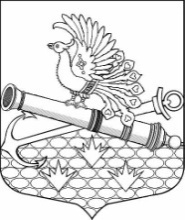 МУНИЦИПАЛЬНЫЙ СОВЕТ МУНИЦИПАЛЬНОГО ОБРАЗОВАНИЯМУНИЦИПАЛЬНЫЙ ОКРУГ ОБУХОВСКИЙШЕСТОЙ СОЗЫВ192012, Санкт-Петербург, 2-й Рабфаковский пер., д. 2, тел. (факс) 8(812)368-49-45е-mail: info@ moobuhovskiy.ru      http://мообуховский.рфПринято муниципальным советом                                                               РЕШЕНИЕ № 15-2019/6от «29» октября 2019 года «О внесении изменений в Решение № 547 от 05.03.2015»В соответствии со статьей 4 закона Санкт-Петербурга №348-54 от 20.10.2006         «О Реестре муниципальных должностей в Санкт-Петербурге, Реестре должностей муниципальной службы в Санкт-Петербурге и предельных нормативах размеров оплаты труда депутатов муниципальных советов внутригородских муниципальных образований Санкт-Петербурга, членов выборных органов местного самоуправления в                    Санкт-Петербурге, выборных должностных лиц местного самоуправления в                Санкт-Петербурге, председателей избирательных комиссий внутригородских муниципальных образований Санкт-Петербурга, осуществляющих свои полномочия на постоянной основе, муниципальных служащих в Санкт-Петербурге» муниципальный совет муниципального образования муниципальный округ Обуховский:РЕШИЛ:В статью 2.5 Решения МС МО МО Обуховский от 05.03.2015 №547                       «Об утверждении Положения об оплате труда депутатов муниципального совета, членов выборного органа местного самоуправления, выборных должностных лиц местного самоуправлении, председателя избирательной комиссии, осуществляющих свои полномочия на постоянной основе, муниципальных служащих в муниципальном образовании муниципальный округ Обуховский (с изм. от 27.10.2006 №600) внести следующие изменения:в абзаце втором слова «, лицам, замещающим должности муниципальной службы в Муниципальном совете Муниципального образования муниципальный округ Обуховский – исключить; абзац 3 изложить в новой редакции « - лицам, замещающим должности муниципальной службы – в размере до 50 процентов должностного оклада»;абзацы 4, 5 исключить.Настоящее решение вступает в силу с момента его официального опубликования в муниципальной газете «Обуховец» и подлежит размещению в информационно-телекоммуникационной сети «Интернет» на официальном сайте внутригородского муниципального образования Санкт-Петербурга муниципальный округ Обуховский.Глава муниципального образованиямуниципальный округ Обуховский, исполняющий полномочия председателямуниципального совета                                                                                           В.Ю. Бакулин